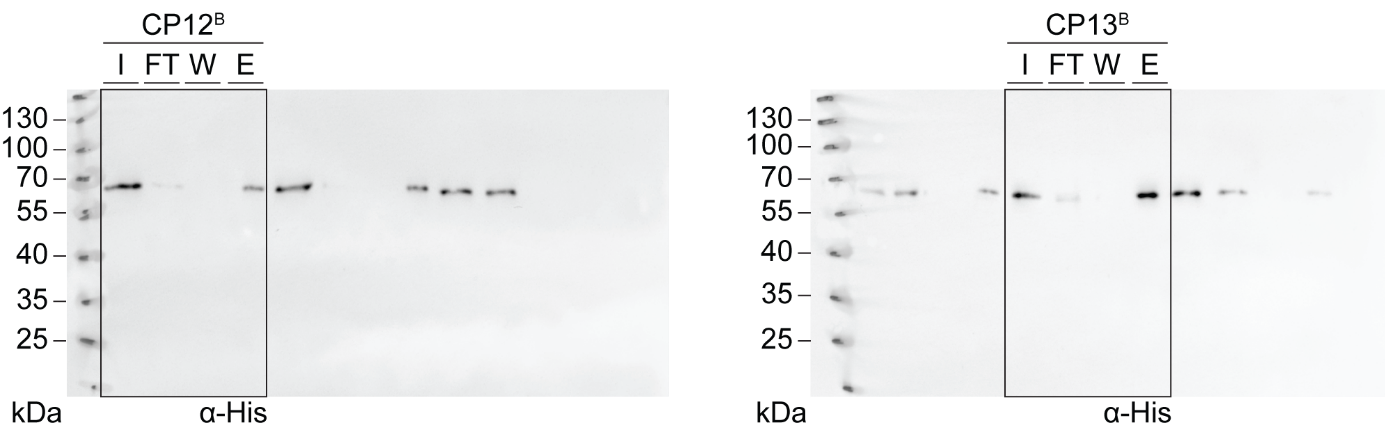 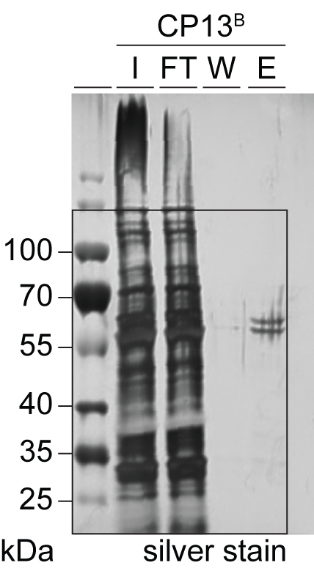 Figure 2supplemental figure 1aFigure 2supplemental figure 1bFigure 2supplemental figure 1supplemental figure 1dFluorescence anisotropyFluorescence anisotropyCP6FMeanSDCPF0.02220.0004TmrAB0.10930.0017SDS0.01460.0008Fluorescence anisotropyFluorescence anisotropyCP12FMeanSDCPF0.02500.0006TmrAB0.16040.0011SDS0.02650.0006Fluorescence anisotropyFluorescence anisotropyCP13FMeanSDCPF0.02520.0005TmrAB0.12170.0004SDS0.03100.0014Fluorescence anisotropyFluorescence anisotropyCP14FMeanSDCPF0.02670.0008TmrAB0.14100.0065SDS0.03110.0011